2018-2019 EĞİTİM ÖĞRETİM YILI İNGİLİZCE ÖĞRETMENLİĞİ ANA BİLİM DALI BAHAR DÖNEMİ FİNAL TAKVİMİ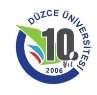 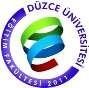 *AEKM: Atatürk Eğitim ve Kültür MerkeziDersin AdıÖğretim ÜyesiSınav Gün ve SaatiSınav YeriSınıfİNÖ110 İngilizcenin YapısıDr. T. B. EDMAN21.05.2019- 15:00204IGK154 Yabancı Dil 2 - AlmancaY. PİRPİR20.05.2019- 11:00113-216IGK152 AİİT 2B. ÇATAL21.05.2019-11:30*AEKM 1. Kat Amfi 5IGK156 Türk Dili 2İ.A. KUMSAR21.05.2019-11:30*AEKM 1. Kat Amfi 5IİNÖ102 Okuma Becerileri 2Dr. T. B. EDMAN23.05.2019-12:00204IİNÖ108 Sözlü İletişim Becerileri 2Dr. D. PEACİ24.05.2019-16:00Z4IİNÖ104 Yazma Becerileri 2Dr. O. DÜLGER22.05.2019-15:00204IİNÖ106 Dinleme ve Sesletim 2Dr. Y. KASIMİ24.05.2019 15:00215IMB104 Eğitime FelsefesiDr. A. K. VARDAR27.05.2019-14:00204IMB102 Eğitim PsikolojisiDr. M. TEKKE20.05.2019-15:00Z4-103IGK152 AİTT 2 - Türk Dili –YABANCIUYRUKLU ÖĞRENCİB. ÇATAL21.05.2019-10:30*AEKM 1. Kat Amfi 1IDersin AdıÖğretim ÜyesiSınav Gün ve SaatiSınav YeriSınıfİDE102 Bağlamsal Dilbilgisi IIDr. Y. ŞEN20.05.2019-14:00103IİDE104 İleri Okuma ve Yazma IIDr. O. DÜLGER22.05.2019-15:00204IİDE106 Dinleme ve Sesletim IIDr. Y. KASIMİ24.05.2019 15:00215IİDE108 Sözlü İletişim Becerileri IIDr. D. PEACİ24.05.2019-16:00Z4IİDE110 Sözcük BilgisiDr. D. PEACİ21.05.2019-15:00Z3IİDE116 Eğitim PsikolojisiDr. M. TEKKE20.05.2019-12:00216IİDE114 Bilgisayar IIG. TEMUR21.05.2019 – 10:30AEKM 1. Kat Amfi 4IİDE112 Türkçe II: Sözlü AnlatımDoç. Dr. F. Ç.ÇETİNKAYA24.05.2019-17:00216IDersin AdıÖğretim ÜyesiSınav Gün ve SaatiSınav YeriSınıfİDE202 İngiliz Edebiyatı IIDr. D. PEACİ21.05.2019-16:00Z3- Z4IIİDE204 Dilbilim IIDr. Y. ŞEN22.05.2019-14:00Z3- Z4IIİDE206 İngilizce Öğretiminde Yaklaşımlar IIDr. Y. KASIMİ24.05.2019-14:00203IIİDE208 Dil EdinimiDr. Y. KASIMİ23.05.2019-13:00Z3- Z4IIİDE210 Bilimsel Araştırma YöntemleriDr. V. BİLİR27.05.2019-12:00215IIİDE212 Özel Öğretim Yöntemleri IDr. O. DÜLGER20.05.2019-16:00215IIİDE214 Öğretim Teknolojileri veMateryal TasarımıM. KIYMAZ28.05.2019-09:00215IIDersin AdıÖğretim ÜyesiSınav Gün ve SaatiSınav YeriSınıfİDE302 Çocuklara Yabancı Dil Öğretimi IIDr. Y. KASIMİ24.05.2019-11:00103IIIİDE306 Dil Becerilerinin Öğretimi IIDr. Y. ŞEN27.05.2019-13:00103IIIİDE308 Edebiyat ve Dil Öğretimi. IIH. ÖZTÜRK22.05.2019-10:00Z4IIIİDE316 İkinci Yabancı Dil II-AlmancaY. PİRPİR20.05.2019-11:00Z3IIIİDE314 Ölçme ve DeğerlendirmeDr. Ş. DANİŞMAN23.05.2019-12:00113IIIİDE312 Topluma Hizmet UygulamalarıDr. O. DÜLGER Dr. D. PEACİ Dr. Y. ŞENDr. Y. KASIMİ29.05.2019-12:00112IIIİDE304 Türkçe- İngilizce ÇeviriK. OCAK29.05.2019-13:00112IIIDersin AdıÖğretim ÜyesiSınav Gün ve SaatiSınav YeriSınıfİDE402 Yabancı Dil ÖğretimindeÖlçme ve DeğerlendirmeDr. T. B. EDMAN23.05.2019- 15:00103IVİDE420 Seçmeli II- Sosyodilbilime GirişDr. Y. ŞEN20.05.2019-13:00Z3IVİDE412 Türk Eğitim Sistemi veOkul YönetimiDoç. Dr. E. ASLANARGUN21.05.2019-14:00215IVİDE408 Atatürk İlkeleri ve İnkılap Tarihi IIS. KÜÇÜKKULAHLI21.05.2019-11:30*AEKM 1. Kat Amfi5IVİDE410 Karşılaştırmalı EğitimDr. A. K. VARDAR22.05.2019-12:00203IVİDE422 Seçmeli III- ÇeviriDr. D. PEACİ29.05.2019-15:00112IVÖğretmenlik UygulamasıDr. O. DÜLGER Dr. D. PEACİ Dr. Y. ŞENDr. Y. KASIMİ29.05.2019-16:00112IV